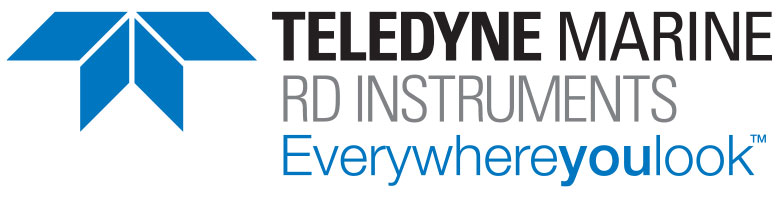 Engineering Program Manager Requisition:  23084Location:  Poway, CAApply Here  Link to Engineering Program Manager-Marine Instrumentation/Electronics job postingCompany OverviewTeledyne Marine is a group of leading-edge subsea technology companies that are part of Teledyne Technologies Incorporated. We have evolved into an industry powerhouse, bringing Imaging, Instruments, Interconnect, Seismic, and Vehicle technology together to provide total solutions to our customers.With about 71% of the Earth’s surface covered in water, a majority of it unmapped, unobserved and undiscovered, the opportunity to be a part of this new exploration is very exciting.  Challenges with temperature extremes, zero visibility and pressures that can crush titanium can make investigation in the ocean depths even more difficult than travel through space.For more information, visit our website at: teledynemarine.comThe Teledyne Marine Engineering Team participates in this path to discovery in their work on the development of state-of-the-art marine sensors, instruments and vehicles that operate in these environments, tackling applications from deep water observatories through to manned and unmanned vehicles that travel the world’s oceans.Position Summary and ResponsibilitiesThe Engineering Program Manager drives projects from concept through delivery meeting or exceeding internal and external customer requirements.  Responsible for budgets, schedules, focusing teams and precisely communicating status.  Manages a mixture of R&D and NRE projects simultaneously providing team direction and focus.  Responsible for deadlines, milestones, budgetary excellence and overall customer satisfaction.Develops and implements activities to meet goals, quality and cost objectives.  Selects, develops and leads personnel to ensure the efficient operation of the Program Management function and develops schedules and manpower requirements for assigned areas.  Prioritizes schedules based on multiple factors and customer requirements.  Plans and administers procedures and budgets. Supervisory Responsibilities                                            This job may or may not provide general supervision to supervisors or direct supervision to semi-skilled and skilled nonexempt employees.  Carries out supervisory responsibilities in accordance with the organization's policies and applicable laws. Responsibilities may include providing leadership to employees, interviewing, hiring, and training employees; planning, assigning, and directing work; appraising performance; rewarding and disciplining employees; addressing complaints and resolving problems.QualificationsEducation and/or Experience:  Bachelor's degree (B.S.) from four-year college or university in Engineering or closely related technical field and 2-5 years of directly related experience and/or training; or equivalent combination of education and experience. Other Skills and Abilities:Ability to manage several projects concurrently, across shared resourcesStrong communication skills to provide accurate and crisp status to internal and external customersExperience working with Government/Military contracts, negotiations, scope and requirements management.Experience with mechanical and electrical development a plusStrong organizational skills necessaryExperience with managing large budgetsProven experience in managing all kinds of riskExperience with contract modifications and knowing how to manage/grow project scopeAbility to attain a security clearance is requiredMulti-tasking ability to manage several projects with shared resources and potentially conflicting schedulesExperience with Sonar or underwater type electronics is a plusMay Require occasional work in a marine environment on a small boat or larger vesselAble to work safely around test tanks and electrical currentAbility to travel (domestically/internationally) approximately 10%.Active Government Security Clearance or must be eligible.US Citizenship with ability to attain/maintain government security clearance.Salary Range:  $89,100 USD - $120,230 USDPay TransparencyThe anticipated salary range listed for this role is only an estimate. Actual compensation for successful candidates is carefully determined based on several factors including, but not limited to, location, education/training, work experience, key skills, and type of position.What can Teledyne offer YOU?Competitive Salary & Benefits PackageExcellent Health, Dental, Vision & Life Insurance PlansPaid Vacation & Sick LeavePaid Holidays401(k) Employee Stock Purchase PlanPerformance Incentive Plan Focus on Wellness & Social OutreachEducational Tuition ReimbursementFun Employee Events throughout the yearQuick Link to Apply  Link to Engineering Program Manager-Marine Instrumentation/Electronics job postingTeledyne is an Affirmative Action/Equal Opportunity EmployerAll qualified applicants will receive consideration for employment without regard to race, color, religion, sex, sexual orientation, gender identity, national origin, disability or veteran status, age, or any other characteristic or non-merit based factor made unlawful by federal, state, or local laws. ​